Grievance Procedure for Kids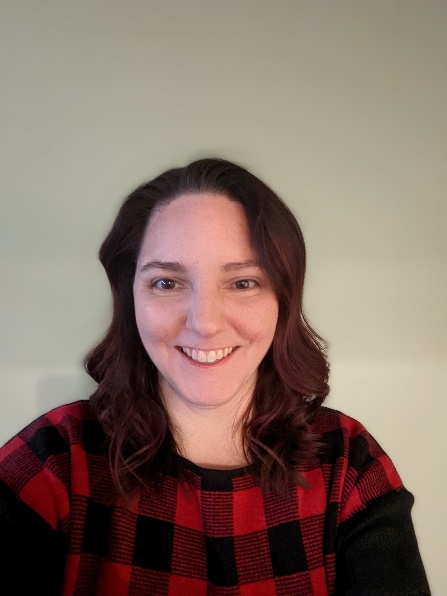 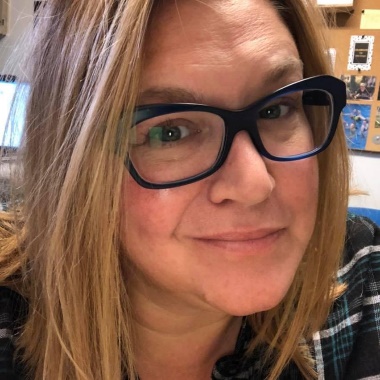 